JAMAICA TAEKWON-DO ASSOCIATION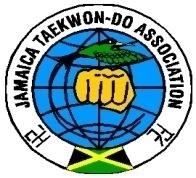 PO Box 1817 Mandeville Manchester, Jamaica W. I.  Tel/Fax:  1 876 962-9286 E-Mail jatkd_secretary@hotmail.comOfficial Invitation and InformationTo: All Affiliated and Prospective Members of the ITFDear Grandmasters, Masters, Instructors, Students and Friends:We take this opportunity to officially invite you and all ITF members, 2nd Gup and above, to the ITF International Instructors Course to be held in the town of Ocho Rios, in St. Ann Jamaica from Thursday the 18th to Sunday 21st of August 2011.The course will be conducted by the ITF Technical Committee:Grandmaster Hector Marano IX, chairman of the ITF Technical Committee, and Grandmaster Willem Jacob Bos IX, ITF Secretary General.There will be a mini tournament, on the final day of the course in the afternoon, and will be used as training for the umpires and referees who are interested. This tournament will be open to the people who participated in the course only. We look forward to your participation in these events and we eagerly wait to share our beautiful Country of Jamaica with you. Yours in Taekwon-Do,Joleen Masters (Miss) JA-4-14 – Chairperson IIC Organizing CommitteeDETAILS:Instruction team:  The IIC will be conducted by the I.T.F. technical committee under the direction of Grand Master Hector Marano (Argentina) IX, and Grand Master Willem Jacob Bos (Italy) IX.Open to: 	Red Belts - Gups 2 & 1, and Black Belts 1st to 9th DegreeSeminar Fees:  US$200:00 (course & registration fee) Masters fee: US $100.00 discounted costVenue: The venue and accommodation for the IIC will be the Sunset Jamaica Grande Hotel, Ocho Rios Jamaica.Hotel Room rates – Includes ALL meals, drinks, & use of facilities:  Single room:	US$175:00 per nightDouble room:	US$115.00 per person per night–2 adults sharing with 2 children under 12 yrs. 			(US$50:00 per child under 12 years sharing with adults in double room)Triple room:	US$104:00 per person per night – 3 adults sharing NO CHILDREN NB: Families with 2 children over 12 years please contact the OC for alternate rooming option.Hotel accommodation MUST be booked through the organizing committee of the IIC following the procedure below.       If you wish to stay for a vacation in the IIC hotel please contact the organizing team. Hotel Rate Includes:Breakfast, lunch, dinner and snacks at resort restaurantsUnlimited alcoholic and non-alcoholic beverages at multiple resort barsHousekeeping and bellman feesUse of non-motorised water-sports equipmentAccess to Lighthouse water slide attractionAccess to Fitness Factory health clubUse of tennis courts for day and night playAccess to Club Mongoose Children’s centreNightly live entertainmentDress Code: Resort Casual (shirt with collar & slacks for men) for Speciality restaurants – La Diva and Ginger Lily. Flip flops or shorts are not allowed in these restaurants. Booking Hotel Accommodation:  To book hotel accommodation please send the completed hotel booking form (attached) along with the deposit to iicjamaica@hotmail.com by the deadline of 12th February 2011. Be sure to indicate the type of room. The deadline for full payment is 12th June 2011. (See hotel form for additional details)Booking your place on the IIC:  Please send completed IIC Participation List (attached) to iicjamaica@hotmail.com  by the deadline of 12th June 2011. Payment is to be made to the OC in US Cash upon arrival.Currency:  Jamaican Dollar is the national currency however; at the course ONLY US CASH will be accepted. Travelling to Jamaica:  By Air:   Please fly into Montego Bay and take the Hotel Shuttle (US$55:00) per person round trip. 3rd ITF Caribbean Championship:  The 3rd ITF Caribbean championship will be used as training for the umpires & referees.  If you are interested in being trained as an umpire/referee kindly indicate this and your Polo Shirt size at the bottom section of the Participation List form. OFFICIAL PROGRAMME:THURSDAY 18th 		03:00pm				Check In				04:30pm				Opening Ceremony05:00pm – 08:00pm		Part 1 IIC				09:30pm				ITF Caribbean CongressFRIDAY 19th 			09:00am – 12:00pm		Part 2 IIC				12:30pm – 2:15pm			LUNCH				02:30pm  05:30pm			Part 3 IIC05:45pm 				Competitor Weigh In				06:30pm				Seniors TestingSATURDAY 20th 		09:00am – 12:00pm		Part 4 IIC - Followed by:Feedback Questionnaire Closing CeremonyGroup photo sessionIndividual photo session with the GrandmastersAutographs to be given by IIC Grandmasters				12:30pm – 2:00pm			LUNCH				02:30pm – 07:30pm 		2nd ITF Caribbean Champs				09:00pm				Celebration DinnerSUNDAY 21st 		11:00am				Check out time		(NB:  There is a penalty for unauthorized late checkout.)Test for degree promotion:Those wishing to test for promotion should send notification to the organizers’ when registering for the IIC and follow the procedure below.Testing Candidates MUST:Send the application form through their National/Allied Association at least one (1) month before the promotion date to the ITF Administrative HQ.Bring 5 wooden boards measured 30x30x2 cm (only from 1st to 6th degree).Pay the ITF degree certificate and grading fee in US$ cash 1 hour prior to the grading.The testing will take place on the second day of the course at the end of the 2nd training session.The result of the test will be announced after the last IIC training session.No spectators are allowed during the degree promotion.The candidate may be accompanied by his/her instructor.